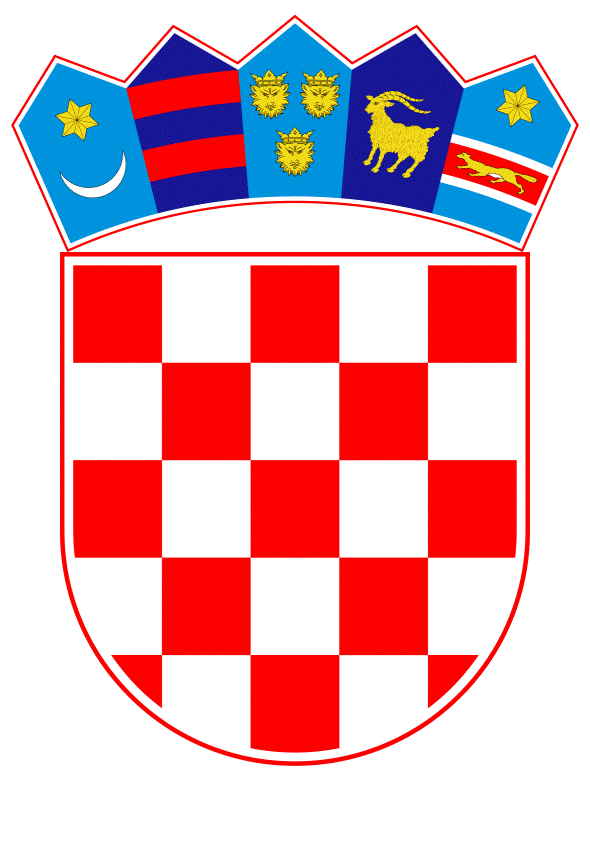 VLADA REPUBLIKE HRVATSKEZagreb, 6. veljače 2020.______________________________________________________________________________________________________________________________________________________________________________________________________________________________Banski dvori | Trg Sv. Marka 2  | 10000 Zagreb | tel. 01 4569 222 | vlada.gov.hrPRIJEDLOGNa temelju članka 31. stavka 2. Zakona o Vladi Republike Hrvatske („Narodne novine“, broj 150/11, 119/14, 93/16 i 116/18) i članka 85. Zakona o tržištu rada („Narodne novine“, br. 118/18), Vlada Republike Hrvatske je na sjednici održanoj _________ donijelaO D L U K Uo davanju naknadne suglasnosti na Statut Hrvatskoga zavoda za zapošljavanjeI.Daje se naknadna suglasnost na Statut Hrvatskoga zavoda za zapošljavanje, koji je Upravno vijeće Hrvatskoga zavoda za zapošljavanje donijelo Odlukom KLASA: 023-01/19-01/01, URBROJ: 344-70/1-19-154 na sjednici održanoj 19. studenoga 2019. godine.II.	Ova Odluka stupa na snagu danom donošenja, a objavit će se u „Narodnim novinama“.								                PREDSJEDNIK									mr. sc. Andrej PlenkovićKlasa:Urbroj:Zagreb,ObrazloženjeUpravno vijeće Hrvatskoga zavoda za zapošljavanje (u daljnjem tekstu: Zavod) je na svojoj sjednici održanoj dana 19. studenoga 2019. godine donijelo novi Statut Hrvatskoga zavoda za zapošljavanje.Novi Statut donesen je radi usklađivanja sa Zakonom o tržištu rada („Narodne novine“, broj 118/18) i Zakonom o izmjenama i dopunama Zakona o doprinosima („Narodne novine“, broj 106/18).U skladu sa Zakonom o tržištu rada u Statutu su preciznije definirani poslovi koje Zavod obavlja u području obrazovanja:- samostalno ili u suradnji sa socijalnim partnerima, obrazovnim ustanovama i drugim pravnim osobama organizira i provodi profesionalnog usmjeravanja i obrazovanja- surađuje s obrazovnim ustanovama radi usklađivanja obrazovnih programa s potrebama za radnicima i provođenja profesionalnog usmjeravanja- prati provedbu programa obrazovanja koju organizira odnosno troškove snosi Zavod, radi vrednovanja stečenih kompetencija polaznika i učinkovitosti programa s obzirom na zapošljivostU skladu sa Zakonom o izmjenama i dopunama Zakona o doprinosima, Statutom se usklađuje financijsko poslovanje Zavoda na način da se sredstva za financiranje poslovanja Zavoda osiguravaju u državnom proračunu, a ne iz doprinosa za zapošljavanje, s obzirom da je isti ukinut.Uz navedeno, izmijenjena je odredba Statuta o sjedištu Zavoda, s obzirom da je od 15. lipnja 2019. godine sjedište Zavoda u Zagrebu, Savska cesta 64. Također, izmijenjene su odredbe Statuta o ustrojstvu Zavoda na način da se dosadašnje ustrojstvene jedinice, regionalni odnosno područni uredi dijele na dvije razine i to na područne službe i područne urede te se u skladu s time usklađuje i naziv radnog mjesta područne ustrojstvene jedinice.Budući da je temeljem članka 85. Zakona o tržištu rada propisano da Statut Hrvatskoga zavoda za zapošljavanje donosi Upravno vijeće Zavoda, uz naknadnu suglasnost Vlade Republike Hrvatske, predlaže se Vladi donošenje Odluke o davanju naknadne suglasnosti na Statut Zavoda. Predlagatelj:Ministarstvo rada i mirovinskoga sustavaPredmet:Prijedlog odluke o davanju naknadne suglasnosti na Statut Hrvatskoga zavoda za zapošljavanje